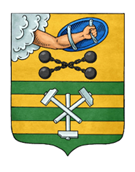 ПЕТРОЗАВОДСКИЙ ГОРОДСКОЙ СОВЕТ45 сессия 28 созываРЕШЕНИЕот 15 сентября 2021 г. № 28/45-728Об информации о ходе выполненияплана мероприятий по выполнению просьби предложений (наказов) избирателей,принятых к исполнению АдминистрациейПетрозаводского городского округа за 2016-2021 годыЗаслушав информацию о ходе выполнения плана мероприятий                           по выполнению наказов избирателей за 2016-2021 годы, Петрозаводский городской СоветРЕШИЛ:Принять к сведению информацию о ходе выполнения плана мероприятий по выполнению наказов избирателей за 2016-2021 годы, согласно приложению.И.о. ПредседателяПетрозаводского городского Совета                                             А.Ю. Ханцевич